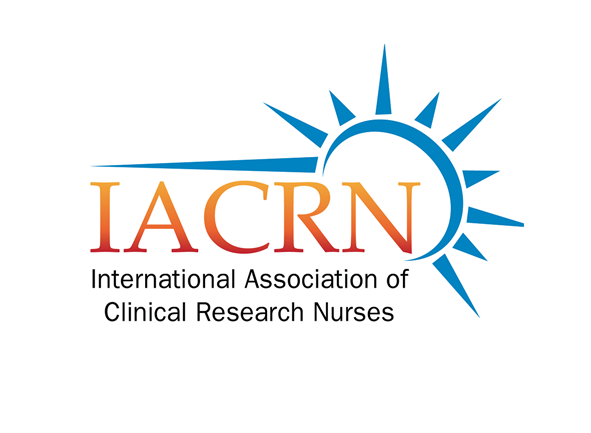 Celebrating Clinical Trials Day 2023!   TOGETHER WE CAN…#ClinicalTrialsDay